EAST COWES         SAILING CLUB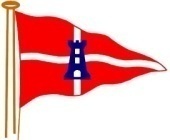 Dear MemberNotice of Annual Gen MeetingI give notice that the Club’s AGM will take place on Wednesday, 22 June 2021 at the Town Hall, York Avenue, East Cowes PO32 6RU commencing at 1900 hrs, (subject to any potential government restrictions on such gatherings).  The Committee has chosen the venue to allow for the possibility that social distancing measures may still be in place.In anticipation that many members may be on holiday on or around the above date, the Committee has decided to provide for postal voting this year. If you wish to vote by post please register by email, using the following email address - chris.kershaw254@btinternet.com  giving your name (or names if you are joint members) by 15 May 2021. The club will not accept applications to vote by post after this date. If you vote by post you will not be eligible to vote at the AGM should you decide to attend the AGM in person. Your postal vote, once cast, assuming properly submitted, is irrevocable. The nomination sheets for Committee positions have been set up in the Centre StoreSee Note and nominations will close on 28 May. Ballot papers will then be sent to those members who are eligible to vote by post, which must be returned and in our hands, completed, by 16 June. This year we will restrict the Agenda to the basic requirements of the Club Rules, which are: -To approve the Financial Statements for the year ending 31 December 2021. (David Casson has  already  distributed  these to you);To hear and approve the Commodore’s Statement concerning the general affairs and state of the Club.  (David Nixon has already issued this, together with the Minutes of last year’s AGM);Although not specified within the Rules of the Club as a requirement, we will include the approval of the Minutes, as already issued with the Commodore’s report;To elect a new General Committee. If you have any questions in respect of the above Reports or the Minutes please email your question(s) to me  (no texts, or calls, please) at honsec@eastcowessc.co.uk  to reach me by 28th May. The Committee will endeavour to answer these at the meeting, but there will be no debate at the AGM.The above matters will be the sole concern of the Meeting on this occasion and clearly the main objective is to elect a new General Committee.    No other business will be discussed at the AGM and further questions will not be accepted at the AGM.  The formal Agenda will be posted on the Club’s website on Friday, 18th June.Yours sincerely Chris KershawSecretaryNote For the avoidance of doubt, the positions which are subject to the election process are: -CommodoreVice CommodoreRear Commodore, SailingRear Commodore, Motor Boats and FishingRear Commodore, StoresRear Commodore, SocialHon. TreasurerHon. SecretaryHealth and Safety OfficerAnd (up to) four General Members